ArRahmah Islamic Institute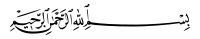 Advance Taleem ul Quran Course 2019Open Book Assignment Juz 16Mail to:  assignment.advtq19@gmail.comImportant Instructions:Is assignment ko karne se pehle is juz ke tamam asbaq ki tafseer sunna lazim hai.Jawab likhne ke liye kisi se bhi mashwarah karne ki ijazat nahi hai.Surah Al KahfSurah Kahf mai jo 3 waqiyat bayan hoe hain in se aap ko kya hikmat ki baatein daily life ke liye samajh aati hai 3 ka zikr karein (4 marks)________________________________________________________________________________________________________________________________________________________________________________________________________________________________________________________________________________________________________________________________________________________________________________“Yajooj Majooj” kaun hain? Yeh kab zaahir honge? Inke baare mai 3 points likhein jo hadees se maloom hote hain. (4 marks)____________________________________________________________________________________________________________________________________________________________________________________________________________________________________________________________________________________________________________________________________________________________________________________________________________________________________________________________________________Qiyamat ke din sab se ziyada khasare mai kaun log honge? Kyun? (3 marks)________________________________________________________________________________________________________________________________________________________________________________________________________________________________________________________________________________________________________________________________________________________________________________Jo Allah SWT se mulaqat per yaqeen rakhta ho is ko kaunse 2 kaam karne chahiye? (4 marks)____________________________________________________________________________________________________________________________________________________________________________________________________________________________________________________________________________________Surah MaryamSurah Maryam ka dosra naam kya hai? Yeh naam kyun diya gaya hai? (3 marks)______________________________________________________________________________________________________________________________________________________________________________________________________________________________________Zakariya  ke tariqa se aap ko dua mangne ke kya adaab samajh aate hain? 3 ka zikr karein. (3 marks)____________________________________________________________________________________________________________________________________________________________________________________________________________________________________________________________________________________Maryam  ke waqiye se in ka kya kirdar aap ke samne aata hai? 2 points likhein. (4 marks)________________________________________________________________________________________________________________________________________________________________________________________Ayat 33 mai kin mawaqe per salamti ki baat ki gayee. In hi marhaloon per salamti ki baat kyun ki gayee? (5 marks)________________________________________________________________________________________________________________________________________________________________________________________________________________________________________________________________________________________________________________________________________________________________________________Ayat 39 mai Qiyamat ko “Yum e Hasrah” kaha gaya hai. Is din kis ko hasrat hogi aur kyun? (6 marks)__________________________________________________________________________________________________________________________________________________________________________________________________________________________________________________________________________________________________________________________________Ibrahim  ke waqey se inka inke walid ke saath kaisa taaluq samajh aata hai? 3 points likhein.  (3 marks)____________________________________________________________________________________________________________________________________________________________________________________________________________________________________________________________________________________	Allah SWT ki ayaat ka paighamber kaise asar lete hain? Aisa kyun tha? (4 marks)________________________________________________________________________________________________________________________________________________________________________________________________________________________________________________________________________________________________________________________________________________________________________________Paighamberoon ke baad aane wale logon ne woh kaunse aise kaam kiye jis se woh “Khalfoon خَلْفٌ” mai agaye?خَلَفَ aur خَلْفٌ mai kya farq hai? In kaamo ki saza kya hai?  (6 marks)________________________________________________________________________________________________________________________________________________________________________________________________________________________________________________________________________________________________________________________________________________________________________________Ayat 71 qiyamat ke kis marhale ke baare mai hai? Log kin haalaton mai is se guzrein ge? “Warid وَارِدُ” hone se kya murad hai? (4 marks)__________________________________________________________________________________________________________________________________________________________________________________________________________________________________________________________________________________________________________________________________Jo log yeh samjhte hain “ki yaha mila hai to waha bhi milega” In ko Allah SWT ne kya jawab diya hai? (3 marks)______________________________________________________________________________________________________________________________________________________________________________________________________________________________________Allah SWT ke saath shirk karne ko agar mountain, asman (sky) aur zameen sun lein to inke kya rad e amal ho? (3 marks)__________________________________________________________________________________________________________________________________________________________________________________________________________________________________________________________________________________________________________________________________Jo log Imaan aur amal saleh karte hain inko is surah mai kya khushkhabri di gaye hai? (3 marks)________________________________________________________________________________________________________________________________________________________________________________________Ayat 85 aur 95 mai ek jagah hai ki log wafad ki surat mai aayenge aur dosri jagah hai ki fardan fardan (akele akele) aayenge is ko kaise samjhein? (4 marks)____________________________________________________________________________________________________________________________________________________________________________________________________________________________________________________________________________________Surah TahaAyat 2 se aap ne kya samjha? (4 marks)____________________________________________________________________________________________________________________________________________________________________________________________________________________________________________________________________________________________________________________________________________________________________________________________________________________________________________________________________________Ayat 14 mai ibaadat aur namaz ka zikr alag alag kyun kya gaya hai jabki namaz bhi ibaadat hai? 2 reason likhein. (2 marks)______________________________________________________________________________________________________________________________________________________________________________________________________________________________________Musa  ne jo dua ki hai ayat 25-28 mai isko yaad karein aur jawab mai Haan/Yes likh dein. Yeh Dua kin ko kasrat se karni chahiye. (3 marks)________________________________________________________________________________________________________________________________________________________________________________________Ayat 44 Allah SWT ne Musa  ko wasiyat ki ke Firoon se kaise baat karein? Kyun? (3 marks)____________________________________________________________________________________________________________________________________________________________________________________________________________________________________________________________________________________Imaan aata hai to is se zindagi per kya asraat muratb hote hain. 3 points likhein. (3 marks)______________________________________________________________________________________________________________________________________________________________________________________________________________________________________Kaunsi 5 surtoon ko “Al-Aetaaq الاعتاق” kaha gaya hai? Al-Aetaaq ka kya meaning hai? Kin se yeh “Aetaaq” hai aur kin 3 surtoon mai “Ism Azam” hai? (8 marks)__________________________________________________________________________________________________________________________________________________________________________________________________________________________________________________________________________________________________________________________________Quran kareem ko chod kar zindagi guzarne per akhrat mai milne wali 2 sazaaon ka zikr surah Taha se karein. Ayat number bhi likhein (4 marks)______________________________________________________________________________________________________________________________________________________________________________________________________________________________________Ayat 94 Kya Firqa wariyat se bachne ke liye shirk ko bardasht karna jaayez hai? (4 marks)__________________________________________________________________________________________________________________________________________________________________________________________________________________________________________________________________________________________________________________________________جزاك اللهُ خيراً